First Name of Application CV No 1621092Whatsapp Mobile: +971504753686 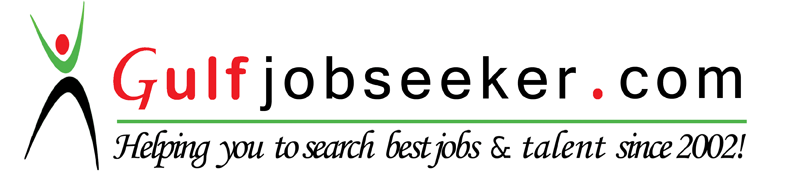 To get contact details of this candidate Purchase our CV Database Access on this link.http://www.gulfjobseeker.com/employer/services/buycvdatabase.php CAREER OBJECTIVE:My goal is to secure a challenging position that utilizes my years of experience, while allowing me the opportunity to grow personally and professionally.WORK EXPERIENCE:INTERIOR CONCEPTExecutive SecretaryBetterliving Parañaque City PhilippinesOctober 2012-March 2013Duties and Responsibilities:Oversees and administers the day-to-day activities of the office.Provides assistance and support to the Operation such as answering the telephone, take messages, transfer calls to suitable staff.Oversees and facilitates resources management and administration procedures and documentation for the office operation.Organizes and facilitates scheduled meetings, appointments and conferences.Provides and oversees provision of staff support to the office to include, day-to- day phone interactions and responding correspondence for all inquiries. Maintain and organize update database.Operate office equipment such as fax, copiers, printer and phone system.Provide quality customer services. Other duties as reasonably directed by the CEO.AVONSales RepresentativeVito Cruz Manila PhilippinesJuly 2009-October 2009Duties and Responsibilities:Provide direct customer services by informing them of products and services.Identify sales opportunities and follow up on existing accounts for business development.Research sources in order to develop new business connections.Make cold calls to prospective clients and inform them about new products and deals.Conduct market research to identify trends and manage sales activities accordingly.Meet individual and company sales targets.Promote new products to walk-in customers and record orders.Provide a quality customer service support.Tally cash with receipts at the end of the shift.Maintain and update stocks and inventory.Stock shelves with appropriate products and ensure correct price tagging.PAULANER BIERHAUSEBar ManagerWenzhou ChinaSeptember 2008-March 2009Duties and Responsibilities:Oversees and supervise daily operations of bar.Doing regular stock-takes and ordering as necessary.Evaluate guest feedback obtained, both internally and externally, taking relevant action on feedback points received.Delegate duties and tasks to staff to meet objectives and maximize resources.Resolves routine problems encountered in performance of work assignments.Direct and manage staff members to meet standards and objectives.Organize staff rosters and schedules in accordance with available resources and labor regulations.Oversee the preparation and presentation of beverages to meet set standards and also to reduce wastage.Monitor cleanliness and hygiene of bar area promote and practice compliance with fire, health, safety and hygiene standards and regulations.Plan and implement cost control measurements and systems sales revenue.Develops and implements advertising and marketing strategies for bar events.Maintain regular communication with staff and management through meetings and discussions.MEXIN YANG REN JIEAssistant Bar ManagerYang Ren Jie Chongqing ChinaAugust 2007-July 2008Duties and Responsibilities:Assist and support the Bar Manager in bar service and beverage sales in and outside, bar stock of beverage, reporting.Develops and implements advertising and marketing strategies for bar events.Ensure the training and supervision of the bar staff assigned.Maintaining the cleanliness in the bars, lounges and pantries and bar stock list.To have a complete knowledge of all drinks listed. Ensure proper sanitized for all utensils and garnitures. Prepare or mix drinks in front of guests when served from the bar. Responsible for maintaining the indicated beverage stock at all times. Uses the standard measurements for all drinks and ensures that all goods are safe, and securely stored, to prevent damages.Prepares work orders, supply requisitions, requests for special data or similar actions within established limits and procedures; obtains appropriate signatures.Responsible for the proper cleaning and sanitary matters of all bars. Handles all working material and equipment correctly and keeps it well cleaned. Providing excellent customer and promotes goodwill by beings courteous, friendly, and helpful to guests, mangers, and fellow employees.CAVITE CREATIVE STUDIOCyber Café Assistant Dasmariñas Cavite PhilippinesNovember 2005-December 2006Duties and responsibilitiesPerform preventive maintenance of equipment and maintain associated equipment and supplies.Contributes to unit goals by accomplishing related duties as required.Provide services for customers such as typing jobs, scan, photo and video editing and printing.Collects and organize client information and make reports.Assist customers when they have trouble or questions using computer softwares such as Microsoft Office, Adobe software and all software that are being used in the cyber cafe.Provide services such as encoding, printing, downloading and all other operations provided by the cafe.Possess primary knowledge of computer maintenance and software installation.Provide excellent customer care.Maintain cleanliness and orderliness of the place.Keep accurate records of logs and inventories of the shop.Time customers of the number of minutes or hours they will use the computer or internet.EDUCATIONAL BACKGROUND:2000-2002 Emilio Aguinaldo College                  Bachelor of Science in Psychology                  Dasmariñas Cavite1996-2000 Sta. Clara Parish School                  Secondary                  Pasay City1990-1996 Tenement Elementary School                  Primary                  Taguig CityJanuary 2012-April 2012                     Stanchion Post Training Center Corp.                     (For Maritime and Tourism Sector)                     Aguinaldo Highway Imus CaviteElementary First Aid Fire Prevention and Fire Fighting Personal Safety and Social ResponsibilityFood and Beverages Services NCIIFood and Beverages Services (Restaurant and Coffee Shop) NCIIIKEY SKILLS:Basic Computer Skills such as basic trouble shooting, MS word, PowerPoint, Adobe Photoshop, Photo and Video editing.Good organisation skill, with attention to detail.Quick Learner, A capacity to learn and apply new information quickly and accurately.An excellent communication skill that results in positive interpersonal relationship.Strong motivation for career growth.Ability to prioritize work and manage time effectively.Typist with a reasonable speed along with excellent accuracy when transcribing or copying document.